FLORIDA SHORT-FORM INDIVIDUAL ACKNOWLEDGMENTF.S. 695.25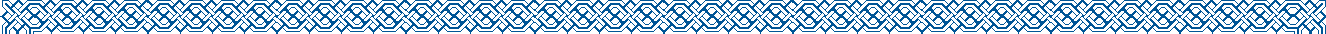 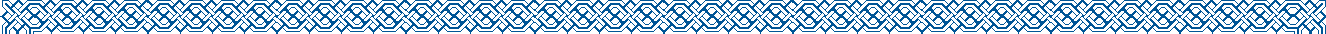 State of FloridaCounty of ___________________The foregoing instrument was acknowledged before me this 	dayDateof 	, 	,Month	Yearby 	,Name of Person Acknowledgingwho is personally known to me or who  has produced ________________________________Type of Identificationas identification. Signature of Notary PublicPlace Notary Seal Stamp Above_____________________________________________Name of Notary Typed, Printed or StampedNotary Public — State of FloridaOPTIONALThough this section is optional, completing this information can deter alteration of the document or fraudulent reattachment of this form to an unintended document.Description of Attached DocumentTitle or Type of Document:  	Document Date: 	Number of Pages:  	Signer(s) Other Than Named Above:  	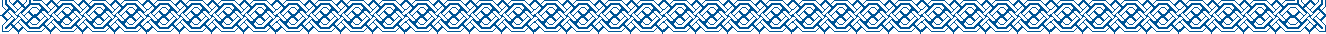 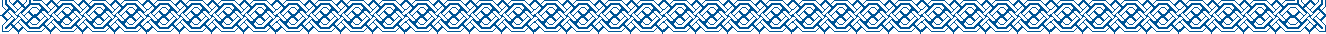 ©2016 National Notary Association • www.NationalNotary.org • 1-800-US NOTARY (1-800-876-6827)	Item #5181Florida Short-Form Individual AcknowledgmentThe Florida short-form acknowledgment certificate may be used when an individual is signing and acknowledging on his or her own behalf.The optional section at the bottom can deter alteration of the documentor fraudulent reattachment of this form to an unintended document. The insertions in this section are not required by law. Failure to fill out this section will not affect the validity of the certificate.Instructions:NAME OF COUNTY where Notary performs notarization.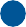 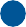 DATE OF NOTARIZATION. Actual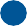 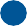 day, month and year in which signer appears before Notary.NAME OF SIGNER appearing before Notary. Initials and spelling of name should agree with name signed on document and ID card. Line through any remaining space.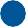 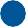 TYPE OF IDENTIFICATION. If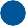 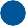 not personally known to Notary, how signer was identified: either (a) ID cards, indicating card’s type, serial numberand expiration date or (b) credible witness(es), including name, and address of each witness.SIGNATURE OF NOTARY, exactlyas name appears on commissioning papers, in space 6 and in seal.NAME OF NOTARY, exactly as name appears on commissioning papers, in space 5 and in seal.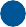 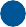 NOTARY SEAL IMPRINT, clearlyand legibly affixed.SPACES 8–11 ARE OPTIONAL.Omission of information here will not affect the document’s validity.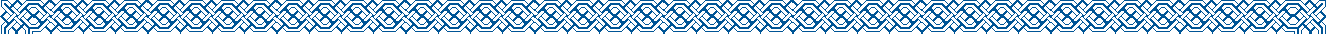 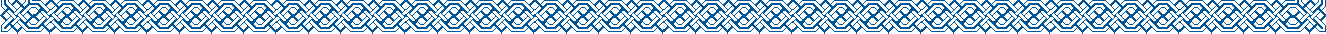 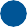 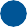 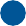 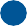 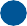 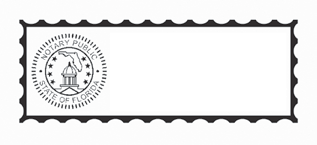 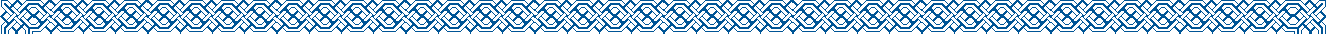 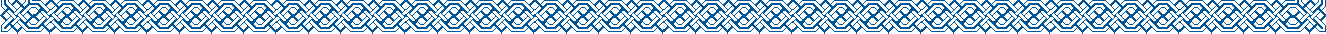 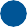 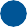 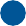 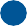 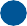 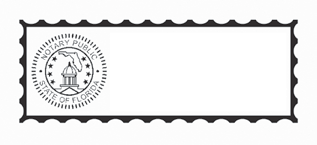 However, completing these spaces can deter alteration of the document or fraudulent reattachment of this form to an unintended document.TITLE OR TYPE OF DOCUMENTnotarized, such as “Grant Deed.”DATE OF DOCUMENT notarized. Most but not all documents will have a date, usually at the top or following the signature. If none, insert “No Date.”NUMBER OF PAGES in thenotarized document. This may point out fraudulent addition or removal of pages. Do not count the certificate as a page. However, the certificate will beregarded as a page by recording officials in assessing recording fees.SIGNER(S) OTHER THANNAMED IN SPACE 3. Since all signers might not be named on the same notarial certificate, insert name(s) of signer(s) here that appear(s) or will appear on other certificates — as many as space allows. If none, insert “No Other Signers.”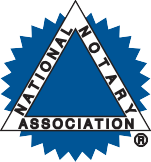 NatioNal  Notary  associatioN9350 De Soto Avenue • Chatsworth, CA 91311-4926 • 1-800-876-6827 • www.NationalNotary.org©2016 National Notary Association	Item #5181